             ФОНД ПОДДЕРЖКИ ПРЕДПРИНИМАТЕЛЬСТВА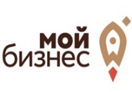                                           КАБАРДИНО-БАЛКАРСКОЙ РЕСПУБЛИКИ                                                                          (ФПП КБР)Организация участия в бизнес-миссиях и выставочно-ярморочных мероприятиях.Адрес: 360004, Кабардино-Балкарская г. Нальчик, ул. Кирова 224; ИНН 0726020053ОГРН 1180726001158тел.:8(8662)72-21-81e-mail: fppkbr@inbox.ru;                                                  www.cppkbr.ru№Вид услугиМероприятиеДатаПрограмма1.Международная выставкаАгропромышленная выставка "Золотая Осень», Москва, (коллективный стенд)10-13 октября 2018 г.2.Выставка-ярмаркаОрганизация участия СМСП в выставочно-ярморочных мероприятиях: выставка "Ростов гостеприимный", г. Ростов-на-Дону17-21 октября«Ростов Гостеприимный» предоставляет возможность для горожан и гостей города продегустировать и приобрести натуральные продукты питания напрямую от производителей. Свою продукцию на выставке выставляют крупнейшие производители из Ростовской области, Краснодарского края, Московской области, Ставропольского края, Воронежской области, Саратовской области и др.3.Международная выставка.г. КраснодарОрганизация участия СМСП в выставочно-ярмарочных мероприятиях: выставка "Юг-Агро", г. Краснодар20-23 ноябряМеждународная выставка "ЮГАГРО" – самая крупная в России выставка сельскохозяйственной техники, оборудования и материалов для производства и переработки растениеводческой сельхозпродукции4.Международная туристическая выставкаОрганизация участия СМСП в выставочно-ярморочных мероприятиях: XXV ЮБИЛЕЙНАЯ МЕЖДУНАРОДНАЯ ТУРИСТСКАЯ ВЫСТАВКА «КУРОРТЫ И ТУРИЗМ. СЕЗОН 2018- 2019» в рамках Международного туристского форума в Сочи SIFT г. Сочи22-23 ноябряВыставка собирает ведущие предприятия индустрии гостеприимства Южного федерального округа, других регионов России и стран ближнего зарубежья, а также транспортные, страховые, сервисные компании, туроператоров и турагентов, производителей и поставщиков оснащения для санаторно-курортной отрасли и других представителей рынка туристских услуг.5.Международный форумОрганизация участия СМСП в конгрессно-выставочных мероприятиях: ХХII МЕЖДУНАРОДНЫЙ ФОРУМ «РОССИЙСКИЙ ПРОМЫШЛЕННИК», г. Санкт-Петербург, (коллективный стенд)28-30 ноябряЦели форума:- Продвижение отечественной конкурентоспособной инновационной продукции машиностроительного комплекса-Проведение отраслевого диалога представителей власти, предприятий, образования и научного сообщества для выработки коллегиальных решений по развитию промышленного сектора
-Популяризация и повышение престижа рабочих и инженерных профессий. Закрепление имиджа Санкт-Петербурга как передового инновационного региона России.